Hierbij bied ik u, mede namens de Minister voor Rechtsbescherming, een nota van wijziging inzake het bovenvermelde voorstel aan.De Minister van Justitie en Veiligheid,D. Yeşilgöz-Zegerius 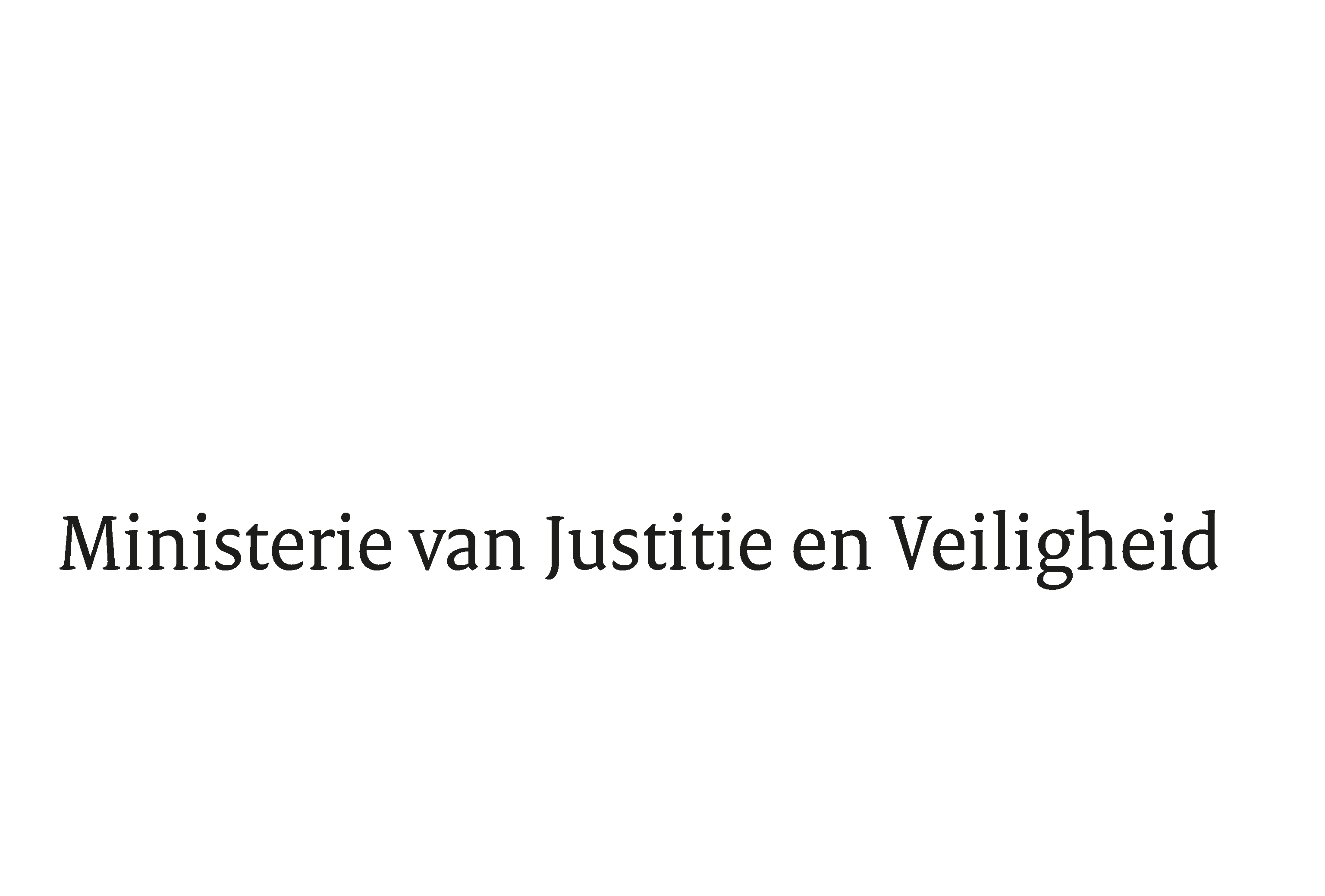 > Retouradres Postbus 20301 2500 EH  Den Haag> Retouradres Postbus 20301 2500 EH  Den HaagAan de Voorzitter van de Tweede Kamer der Staten-GeneraalPostbus 20018 2500 EA  DEN HAAGAan de Voorzitter van de Tweede Kamer der Staten-GeneraalPostbus 20018 2500 EA  DEN HAAGDatum7 februari 2023OnderwerpVoorstel van wet seksuele misdrijvenDirectie Wetgeving en Juridische ZakenSector straf- en sanctierechtTurfmarkt 1472511 DP  Den HaagPostbus 203012500 EH  Den Haagwww.rijksoverheid.nl/jenvOns kenmerk4477925Bij beantwoording de datum en ons kenmerk vermelden. Wilt u slechts één zaak in uw brief behandelen.